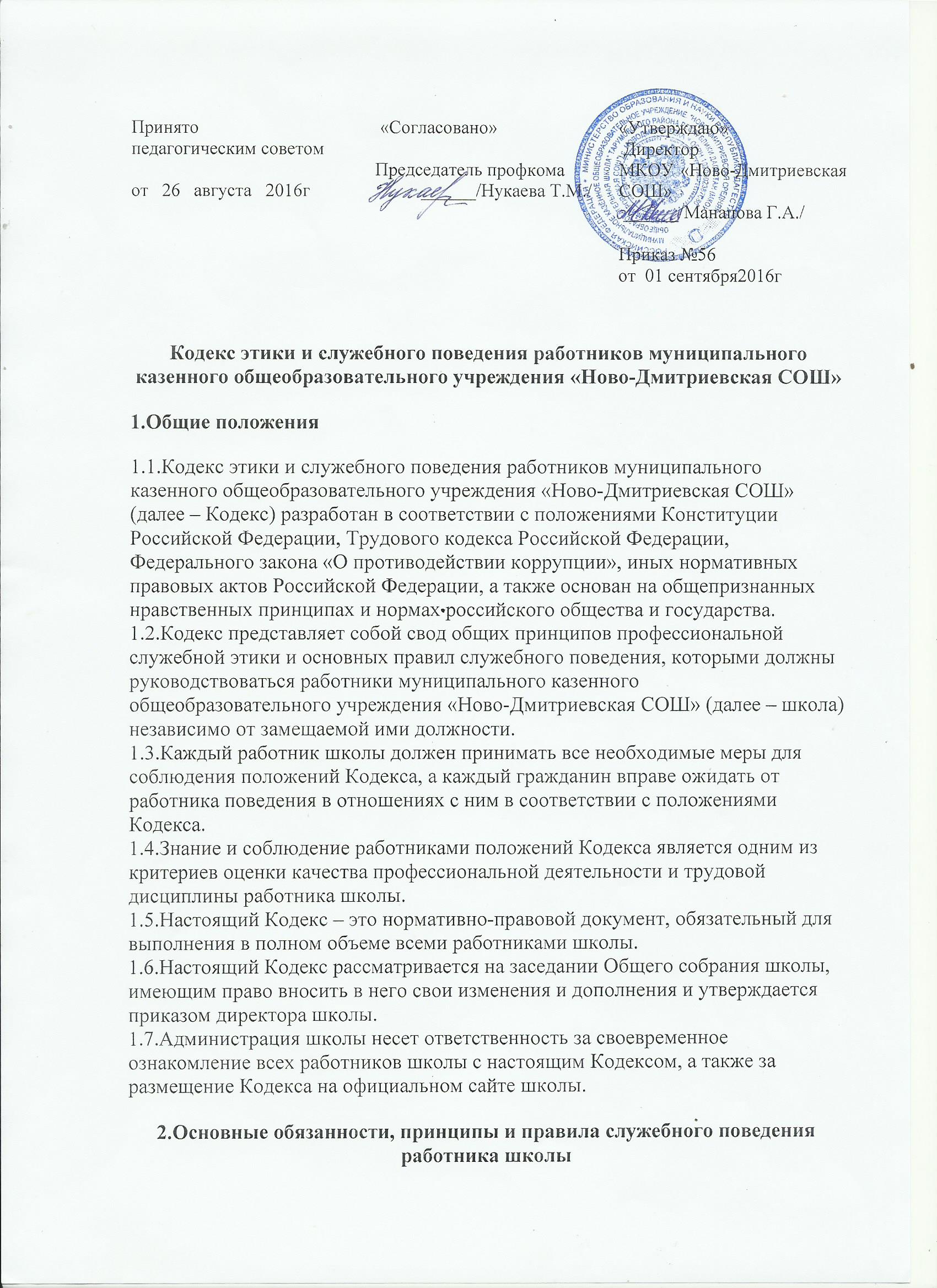 2.1.В соответствии со статьей 21 Трудового кодекса Российской Федерации работник школы обязан:исполнять должностные обязанности, возложенные на него трудовым договором, добросовестно и на высоком профессиональном уровне в целях обеспечения эффективной работы школы;соблюдать Конституцию Российской Федерации, федеральные конституционные законы, федеральные законы, иные нормативные правовые акты Российской Федерации;соблюдать правила внутреннего трудового распорядка;соблюдать трудовую дисциплину;выполнять установленные нормы труда;соблюдать требования по пожарной безопасности, охране труда и обеспечению безопасности труда;бережно относиться к имуществу работодателя (в том числе к имуществу третьих лиц, находящемуся у работодателя, если работодатель несет ответственность за сохранность этого имущества) и других работников;незамедлительно сообщить работодателю либо непосредственному руководителю о возникновении ситуации, представляющей угрозу жизни и здоровью людей, сохранности имущества работодателя (в том числе имущества третьих лиц, находящегося у работодателя, если работодатель несет ответственность за сохранность этого имущества).2.2.Основные принципы служебного поведения работников школы являются основой поведения граждан в связи с нахождением их в трудовых отношениях со школой.
2.3.Работники школы, сознавая ответственность перед гражданами, обществом и государством, призваны:исходить из того, что признание, соблюдение и защита прав и свобод человека и гражданина определяют основной смысл и содержание деятельности школы;соблюдать Конституцию Российской Федерации, законодательство Российской Федерации, не допускать нарушение законов и иных нормативных правовых актов исходя из политической, экономической целесообразности либо по иным мотивам;обеспечивать эффективную работу школы;осуществлять свою деятельность в пределах предмета и целей деятельности школы;при исполнении должностных обязанностей не оказывать предпочтения каким-либо профессиональным или социальным группам и организациям, быть независимыми от влияния отдельных граждан, профессиональных или социальных групп и организаций;исключать действия, связанные с влиянием каких-либо личных, имущественных (финансовых) и иных интересов, препятствующих добросовестному исполнению ими должностных обязанностей;соблюдать беспристрастность, исключающую возможность влияния на их деятельность решений политических партий и общественных объединений;соблюдать нормы профессиональной этики и правила делового поведения;проявлять корректность и внимательность в обращении с гражданами и работниками школы;проявлять терпимость и уважение к обычаям и традициям народов России и других государств, учитывать культурные и иные особенности различных этнических, социальных групп и конфессий, способствовать межнациональному и межконфессиональному согласию;воздерживаться от поведения, которое могло бы вызвать сомнение в добросовестном исполнении работником школы должностных обязанностей, а также избегать конфликтных ситуаций, способных нанести ущерб его репутации или авторитету школы;не использовать должностное положение для оказания влияния на деятельность государственных органов, органов местного самоуправления, организаций, должностных лиц и граждан при решении вопросов личного характера;воздерживаться от публичных высказываний, суждений и оценок в отношении деятельности школы, его руководителя, если это не входит в должностные обязанности работника;соблюдать установленные в школе правила предоставления служебной информации и публичных выступлений;уважительно относиться к деятельности представителей средств массовой информации по информированию общества о работе школы, а также оказывать содействие в получении достоверной информации в установленном порядке;постоянно стремиться к обеспечению как можно более эффективного распоряжения ресурсами, находящимися в сфере его ответственности;противодействовать проявлениям коррупции и предпринимать меры по ее профилактике в порядке, установленном действующим законодательством РФ;проявлять при исполнении должностных обязанностей честность, беспристрастность и справедливость, не допускать коррупционно опасного поведения (поведения, которое может восприниматься окружающими как обещание или предложение дачи взятки, как согласие принять взятку или как просьба о даче взятки либо как возможность совершить иное коррупционное правонарушение).2.4.В целях противодействия коррупции работник обязан:уведомлять работодателя, органы прокуратуры, правоохранительные органы обо всех случаях обращения к работнику каких-либо лиц в целях склонения к совершению коррупционных правонарушений;не получать в связи с исполнением должностных обязанностей вознаграждения от физических и юридических лиц (подарки, денежное вознаграждение, ссуды, услуги материального характера, плату за развлечения, отдых, за пользование транспортом и иные вознаграждения);принимать меры по недопущению возникновения конфликта интересов и урегулированию возникших случаев конфликта интересов, не допускать при исполнении должностных обязанностей личную заинтересованность, которая приводит или может привести к конфликту интересов, уведомлять своего непосредственного руководителя о возникшем конфликте интересов или о возможности его возникновения, как только ему станет об этом известно.2.5.Работнику школы не следует:создавать предпосылки для возникновения ситуации провокационного характера с целью получения подарка;принимать подарки для себя, своей семьи, родственников, а также для лиц или организаций, с которыми работник имеет или имел отношения, если это может повлиять на его беспристрастность;выступать посредником при передаче подарков в личных корыстных интересах.2.6.Работник школы может обрабатывать и передавать служебную информацию при соблюдении действующих в школе норм и требований, принятых в соответствии с законодательством Российской Федерации.
2.7.Работник обязан принимать соответствующие меры по обеспечению безопасности и конфиденциальности информации, за несанкционированное разглашение которой он несет ответственность или (и) которая стала известна ему в связи с исполнением им должностных обязанностей.
2.8.Работник школы, наделенный организационно-распорядительными полномочиями по отношению к другим работникам, должен стремиться быть для них образцом профессионализма, безупречной репутации, способствовать формированию в организации либо ее подразделении благоприятного для эффективной работы морально-психологического климата.
2.9.Работник школ, наделенный организационно-распорядительными полномочиями по отношению к другим работникам, призван:принимать меры по предупреждению коррупции, а также меры к тому, чтобы подчиненные ему работники не допускали коррупционно опасного поведения, своим личным поведением подавать пример честности, беспристрастности и справедливости;не допускать случаев принуждения работников школы к участию в деятельности политических партий, общественных объединений и религиозных организаций;по возможности принимать меры по предотвращению или урегулированию конфликта интересов в случае, если ему стало известно о возникновении у работника школы личной заинтересованности, которая приводит или может привести к конфликту интересов.2.10.Директор школы обязан представлять сведения о доходах, об имуществе и обязательствах имущественного характер в соответствии с законодательством Российской Федерации.3.Этические правила служебного поведения работников3.1.В служебном поведении работнику школы необходимо исходить из конституционных положений о том, что человек, его права и свободы являются высшей ценностью и каждый гражданин имеет право на неприкосновенность частной жизни, личную и семейную тайну, защиту чести, достоинства, своего доброго имени.
3.2.В служебном поведении работник школы воздерживается от:любого вида высказываний и действий дискриминационного характера по признакам пола, возраста, расы, национальности, языка, гражданства, социального, имущественного или семейного положения, политических или религиозных предпочтений;грубости, проявлений пренебрежительного тона, заносчивости, предвзятых замечаний, предъявления неправомерных, незаслуженных обвинений;угроз, оскорбительных выражений или реплик, действий, препятствующих нормальному общению или провоцирующих противоправное поведение;курения в помещениях и на территории школы;принятия пищи во время служебных совещаний, бесед, иного служебного общения с гражданами, в местах, не отведенных для принятия пищи;злоупотребления спиртными напитками и участия в азартных играх.3.3.Работник школы призван способствовать своим служебным поведением установлению в коллективе деловых взаимоотношений и конструктивного сотрудничества друг с другом.
3.4.Работник школы должен быть вежливым, доброжелательным, корректным, внимательным и проявлять терпимость в общении с гражданами и коллегами.
3.5.Внешний вид работника школы при исполнении им должностных обязанностей в зависимости от условий трудовой деятельности должен соответствовать требованиям настоящего Кодекса (Приложение 1) и способствовать уважительному отношению граждан к школе,  иметь светский характер а также, соответствовать общепринятому деловому стилю, который отличают сдержанность, традиционность, аккуратность.
3.6.В своем поведении работник школы должен:в любой ситуации сохранять личное достоинство;быть образцом поведения, добропорядочности и честности во всех сферах общественной жизни;при управлении транспортными средствами выполнять установленные правила безопасности движения и эксплуатации транспорта;являться образцом соблюдения правил дорожного движения и водительской вежливости;придерживаться здорового образа жизни, заботиться о своем внешнем виде, всегда быть подтянутым и аккуратным;постоянно повышать свою профессиональную квалификацию, общеобразовательный и культурный уровень;3.7.В служебной деятельности работник школы обязан:быть верным гражданскому и служебному долгу;непримиримо бороться с любыми нарушениями закона;своевременно принимать эффективные меры к защите охраняемых законом прав и свобод человека и гражданина, а также интересов общества и государства, добиваться устранения нарушений закона и восстановления нарушенных прав;не допускать в работе проявлений бюрократизма, формализма, высокомерия, неуважительного отношения к законным просьбам и требованиям граждан, проявлять корректность и внимательность в общении с гражданами;не допускать, чтобы его политические и религиозные убеждения, личные отношения влияли на принятие решений, связанных с исполнением служебных обязанностей.3.8.Во взаимоотношениях с коллегами работник школы обязан:поддерживать ровные доброжелательные отношения, стремиться к установлению делового и конструктивного сотрудничества, взаимоуважения и взаимопомощи;обращаться к коллегам – работникам школы, называя их по имени и отчеству;проявлять корректность, тактичность, доброжелательность и внимательность в общении с коллегами;оказывать уважение и внимание коллегам;придерживаться делового этикета, соблюдать правила официального поведения и традиций школы;не допускать воздействия на своих коллег в целях принятия желаемого для работника или иных лиц противозаконного и (или) необоснованного решения;объективно, взвешенно, принципиально и гласно критиковать недостатки коллег по работе, не критиковать коллег в их отсутствие, с пониманием воспринимать критику в свой адрес;воздерживаться от критических замечаний по поводу действий или упущений руководителей при неформальном общении с коллегами.3.9.Во внерабочее время работник школы обязан:при общении с гражданами проявлять вежливость и тактичность, выдержанность и эмоциональную устойчивость;избегать конфликтных ситуаций, способных нанести ущерб его репутации или авторитету школы;принимать все предусмотренные законом меры к пресечению противоправных действий, совершаемых в присутствии работника школы, и привлечению виновных лиц к ответственности;не допускать использования своего служебного положения для оказания влияния на деятельность граждан при решении вопросов, в том числе неслужебного характера, в которых он прямо или косвенно заинтересован;соблюдать правила общежития, проявлять терпимость, уважать национальные и религиозные обычаи, культурные традиции народов России.4.Ответственность за нарушение положений Кодекса4.1.Нарушением Кодекса признается невыполнение или ненадлежащее выполнение работником школы установленных Кодексом принципов, норм и правил поведения, а также совершение проступка, порочащего честь работника школы. 
4.2.Работник школы, допустивший нарушения положений настоящего Кодекса, подлежит моральному осуждению на заседаниях педагогического совета и/или Общего собрания школы.
4.3.За нарушение положений настоящего Кодекса работник школы несет моральную, а также иную ответственность в соответствии с законодательством Российской Федерации.
4.4.При решении вопроса о мере ответственности работника школы учитываются обстоятельства и тяжесть совершенного проступка, ущерб, причиненный авторитету школы и отношение работника к совершенному проступку.
4.5.Соблюдение работником школы настоящего Кодекса учитывается при проведении аттестаций, материальном поощрении, формировании кадрового резерва для выдвижения на вышестоящие должности.
4.6.Администрация школ в праве делать устные корректные замечания своим работникам школы о несоблюдении требований Кодекса.